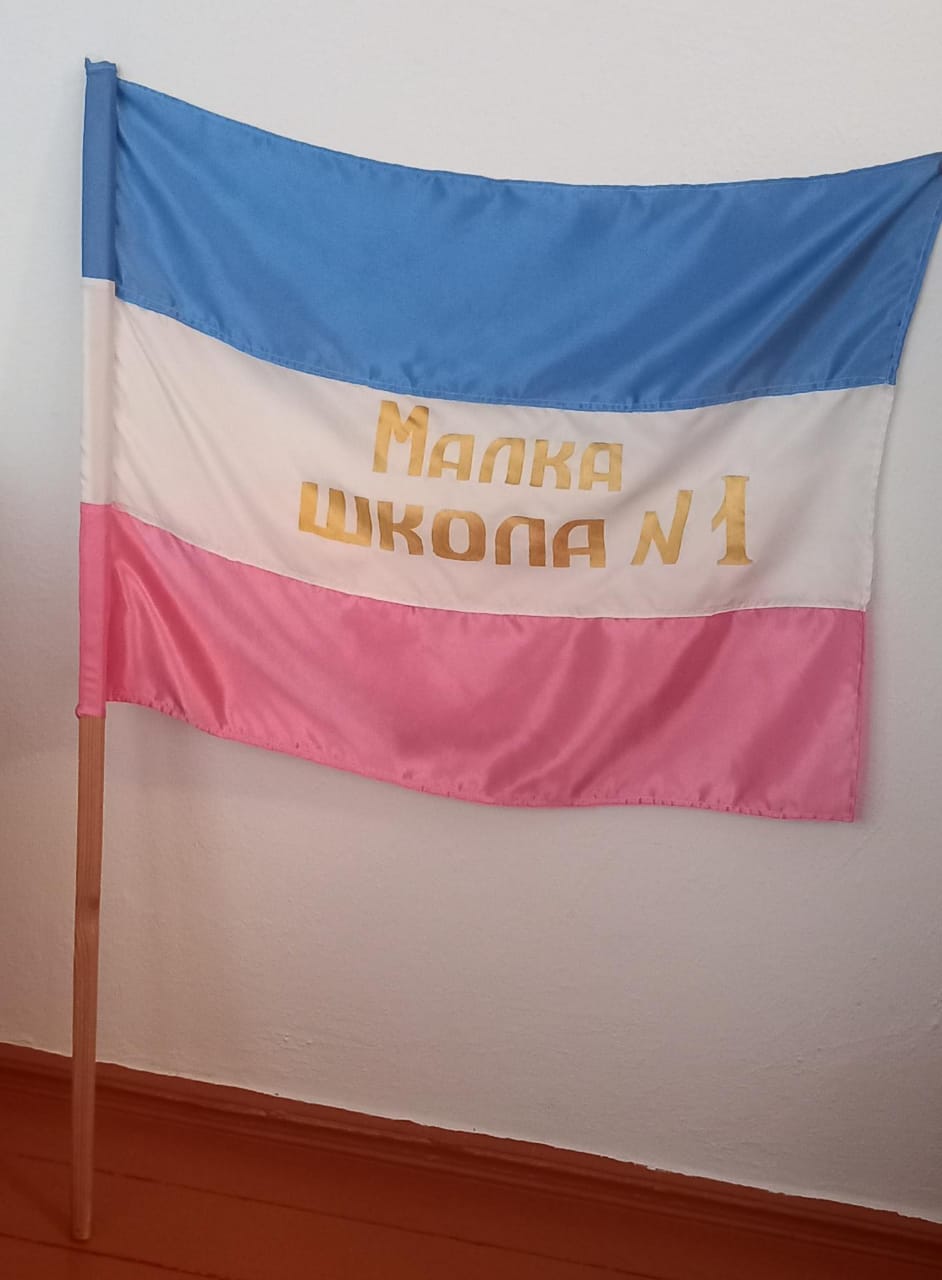 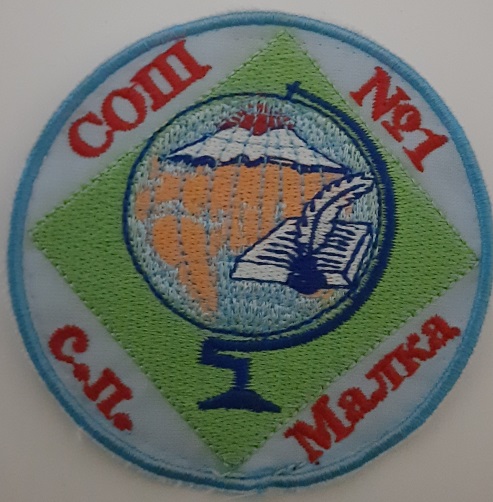                                                                                          Солнце   – символ жизни,                                                                                                   Эльбруc – символ счастья,                                                                                                   Книга  – символ знаний,                                                                               Глобус - символ дружбы и                                                                                                                  мира на земле. Школьная газета    «Алые паруса»               Ребята, надо верить в чудеса!           Орган ученического самоуправления               МКОУ «СОШ№1» с. п. Малка                                                         Талисман                 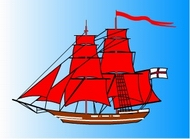 